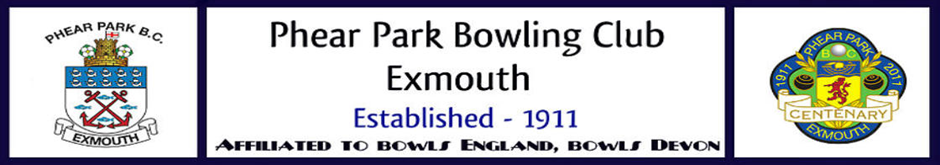 OPEN 3 Wood Pairs CompetitionSunday 10th September 2023ENTRY FORMEntry fee is £16 per team.  Cheques payable to ‘Phear Park Bowling Club’.Please return form with your cheque to:-Mr Bryan StoneTournament Entrants Co-ordinator1 Duchy CourtExmouthDevonEX8 4SN01395 744261bryanstone47@gmail.comPlayer One - NameClubPlayer Two - NameClubCorrespondence AddressContact Telephone NumberEmail Address